ART- Roman ArtLesson 7:LO: To design a Roman pot using accurate sketching techniques.HOM: To respond with awe and wonder.Read some of the information about Roman pots:Roman Pottery Origins: Pottery was an important part of daily living in ancient Rome. As Roman used earthenware for most of the purposes, a huge quantity of utensils, cooking pots, amphorae and fine wares were produced. Many have since been discovered during excavation. These items provide a rare insight into Roman life and society. Roman pottery was initially influenced by Etruscan and Greek style but later on established its own separate identity.Unlike Greek pottery in which decorations were painted on the pottery, Romans preferred to engrave them. Roman pottery can be divided in two main categories, namely fine ware and coarse ware. Gaul, North Africa and several parts of present day Italy were known for their pottery all over the empire.Other Uses: Other pottery objects manufactured by Romans, included lamps. Terracotta figures, tiles, bricks and ceramics. Roman heating system hypocaust also had pottery parts. Decorations: Romans did not have a taste for painting the pottery for decoration like Greeks. They were more enamoured by relief work for the purpose of decoration. Romans also used the technique of glazing the pottery with lead and other materials to make them appear shiny and beautiful.       Answer the Thinking Hats questions: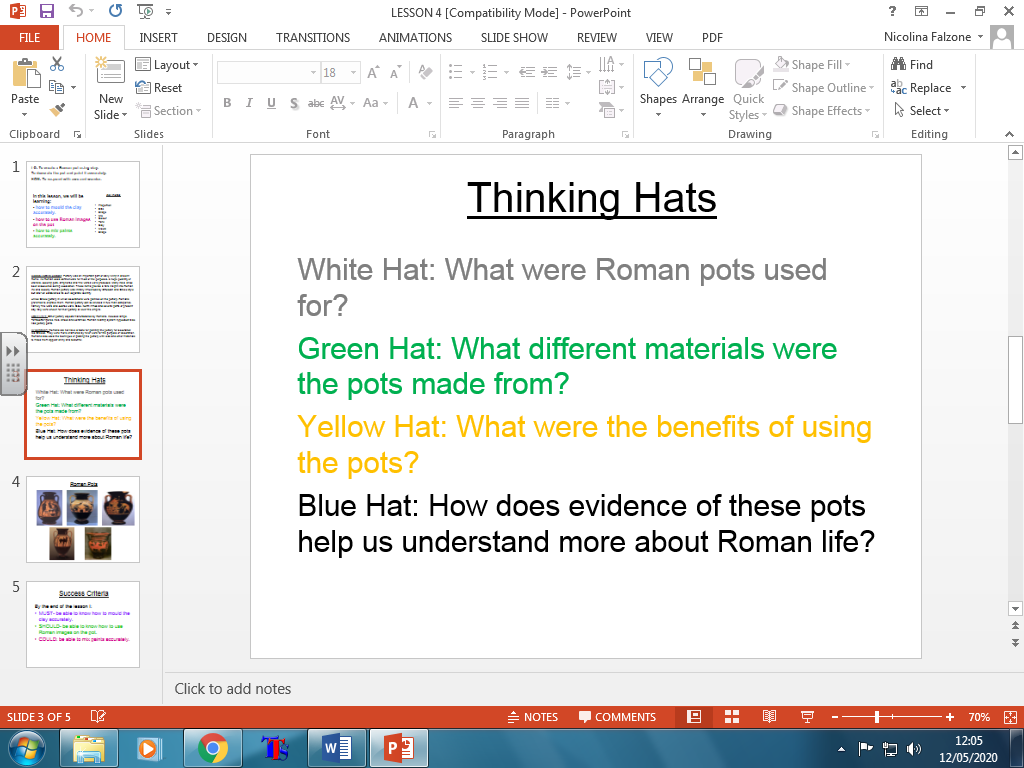 TASK:Use your sketching skills to carefully and accurately draw one of the Roman pots including all the details.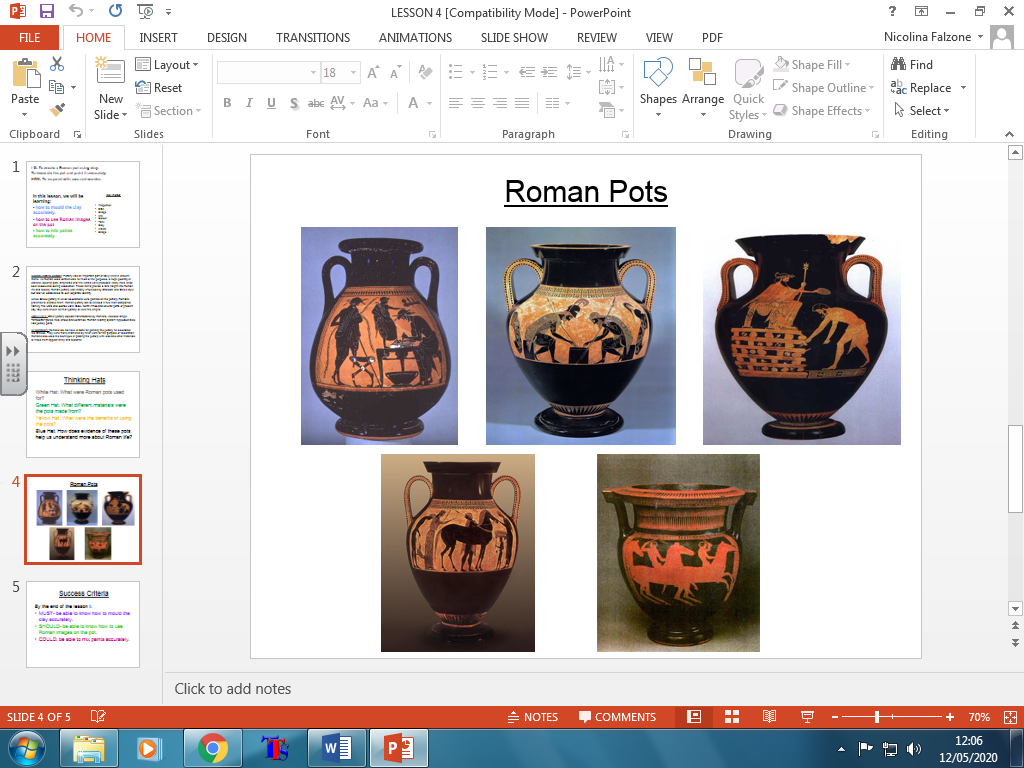 